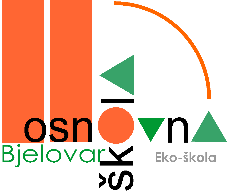 II. OSNOVNA ŠKOLAB j e l o v a rIvana Viteza Trnskog 19OIB:68503362068KLASA: 112-02/23-01/15URBROJ: 2103-39-01-23-17U Bjelovaru, 8. svibnja 2023. godineOBAVIJEST KANDIDATIMA PRIJAVLJENIM NA NATJEČAJ ZA RADNO MJESTO RAČUNOVODSTVENI REFERENT/ICA RASPISANOG OD 24.4. – 2.5.2023.(neodređeno, nepuno radno vrijeme)Testiranje odnosno  procjena za navedeno radno mjesto održat će se dana 12. svibnja 2023. godine (petak).  Na testiranje odnosno procjenu s početkom u 13:00 sati pozivaju se niže navedeni kandidati čija prijava udovoljava uvjetima natječaja:Helena AtlijaSanela BožičkovićAna LovrićMarijana DespetovićLela MiškovićPovjerenstvo za procjenu i vrednovanje kandidata za zapošljavanje